DXBALL KODLARI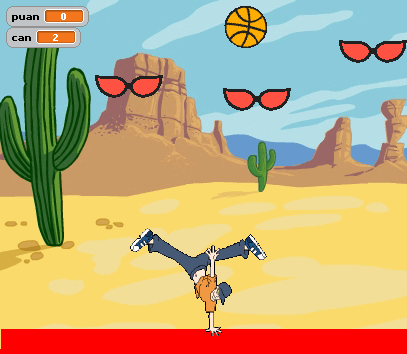 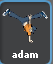 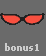 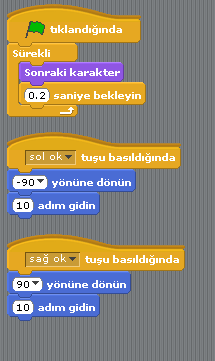 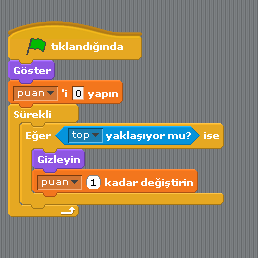 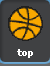 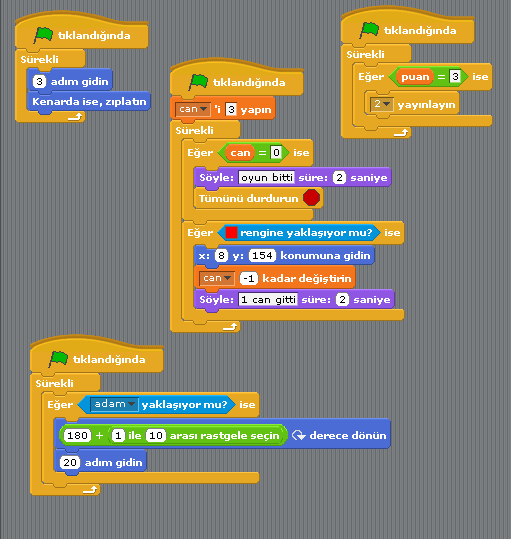 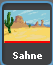 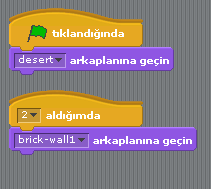 